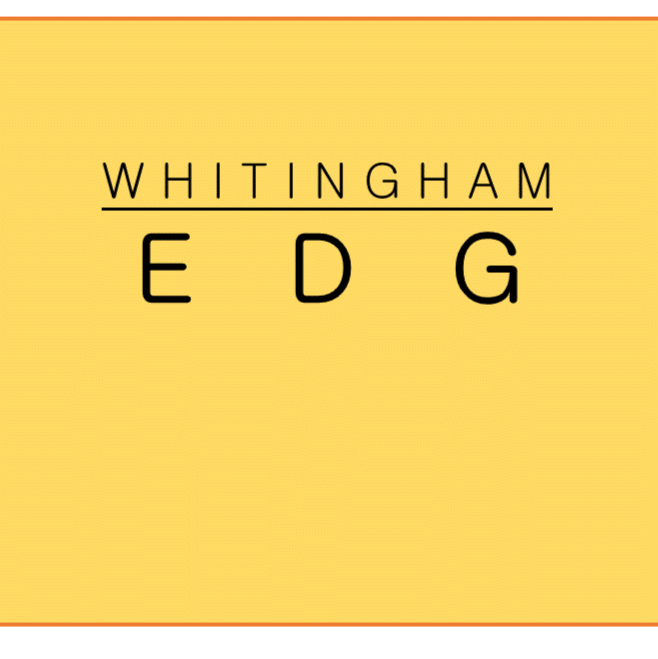 Whitingham Economic Development GroupWhitingham Municipal Center, Selectboard Office, Jacksonville, VT 05342Minutes of Tuesday, June 27, 2017 Attendees: Gretchen Havreluk, Kyle Frey, Jenepher Burnell and Gig Zboray.Call to Order.  Additions or Changes to Agenda  Gretchen Havreluk called the meeting to order at 7:51am. There were no additions or changes to the agenda.Approval of Minutes of May 23, 2017 a motion was made by Jenepher Burnell to approve the Minutes of May 23, 2017, seconded by Gretchen Havreluk, discussion regarding Farmers Market – Kyle suggested moving it to Eames Village Park so it is more visible or move the vendors from the back of the municipal lot to the front, Kyle will talk with Kristen Breeden, all in favor.Town Plan ED Section: Everyone should review this document one more time and submit your edits by Friday, July 21st in order to have a final document for review and approval at the EDG July 25th meeting.Brochures:  Gretchen will finalize the changes to the map with Jeff Nugent.  We should have the fonts and logo soon to create a document that we can send to the professional printer.Flood Mitigation: The EDG feels that flood mitigation is too major of a project to be in the hands of EDG.  EDG would be happy to help rally support of local businesses for a flood mitigation process if needed by the Selectboard, but the overall project should be in the hands of the Selectboard. (The history:  Jen was interested in applying for a grant to get new rails over the culvert in front of the fire house, that brought VTrans and ANR to town and grew into a discussion of a flood by pass that would divert water from the stream to the back of the Municipal Center with a floodway lower down stream before the VTrans culvert.  Any work done prior to VTrans changing their culvert at the junction of Route 100 and 112 is a waste of time because that is a major bottleneck.)New Rails:  Jacksonville Electric is planning to apply for a sidewalk grant.  Gretchen suggested requesting help from the Conway School to design a railing or new landscaping for the area.  Gretchen will call the Conway School.Whitingham Village Center Designation: renewal is due in January, 2018.  Gig will work with Jen on the renewal process.  EDG should work on any projects that were not completed in that plan yet.  Gig to scan the application guidelines and the prior application and send to EDG members.Next meeting  July 25, 2017 at 7:30am   Meeting adjourned at 9:15am                                                Respectfully submitted,    ~Gig Zboray